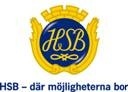 Timmerkojans medlemsblad2021-02-05HSB är på gång att undersöka värmen i våra hus. Det har framkommit att vissa lägenheter har kyligare än önskvärt.Styrelsen har nu haft 2 möten som har varit digitala och det har fungerat bra.Dock saknar vi precis som alla andra att träffas fysiskt. Men håll ut och håll i.